ОПРОСНЫЙ ЛИСТСетка транспортерная на цепях ТИП 5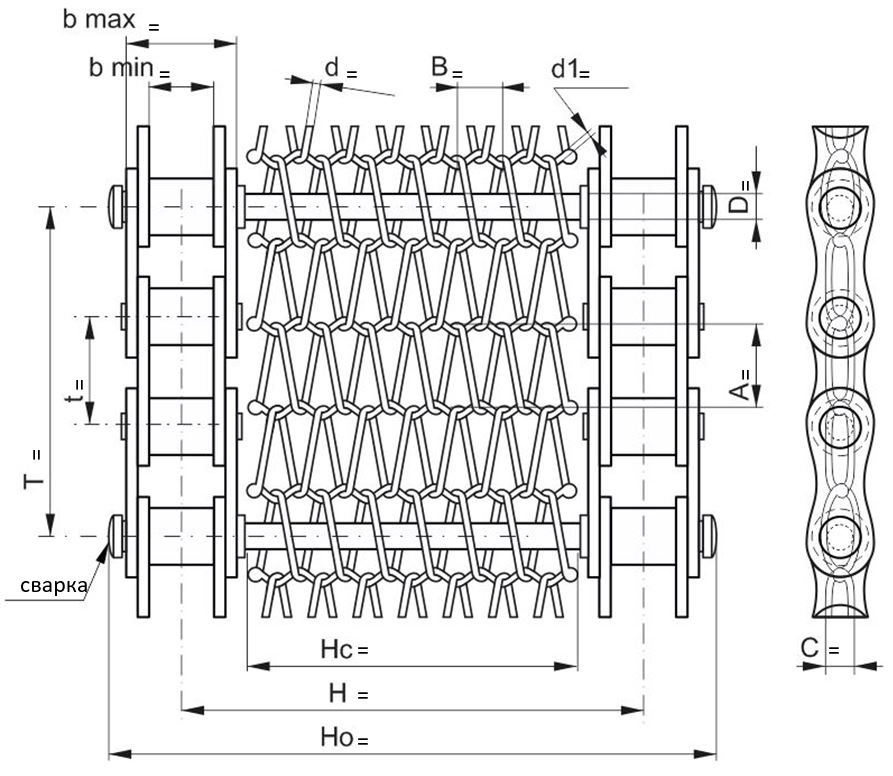 ОПРОСНЫЙ ЛИСТСетка транспортерная на цепях в каждое звено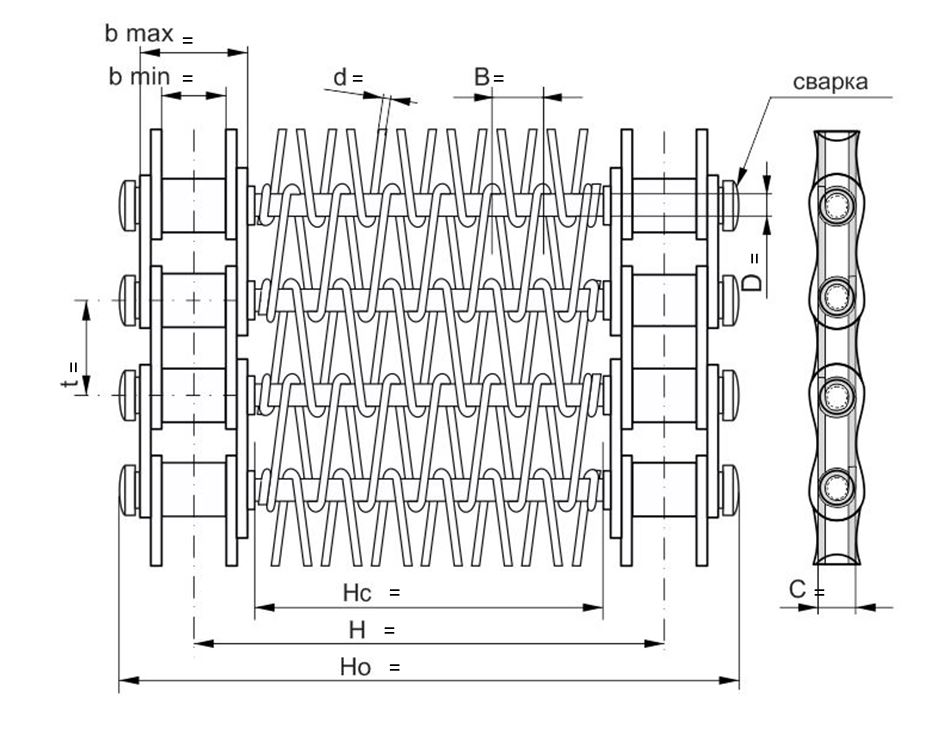 ОПРОСНЫЙ ЛИСТСетка транспортерная на цепях ТИП 4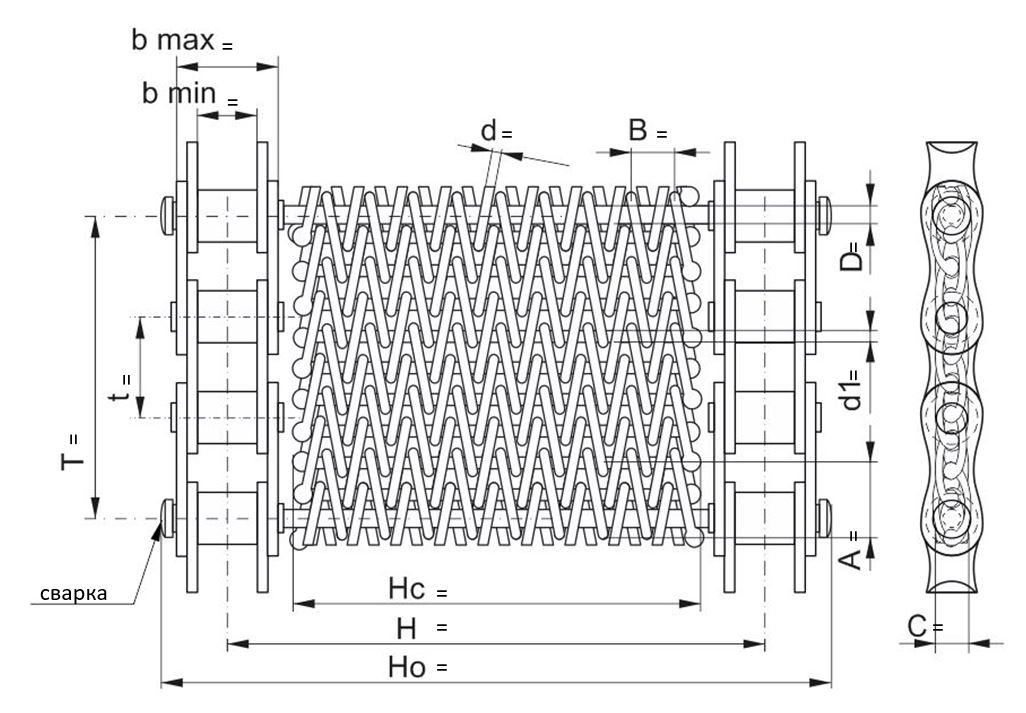 ОПРОСНЫЙ ЛИСТСетка транспортерная на цепях ТИП 7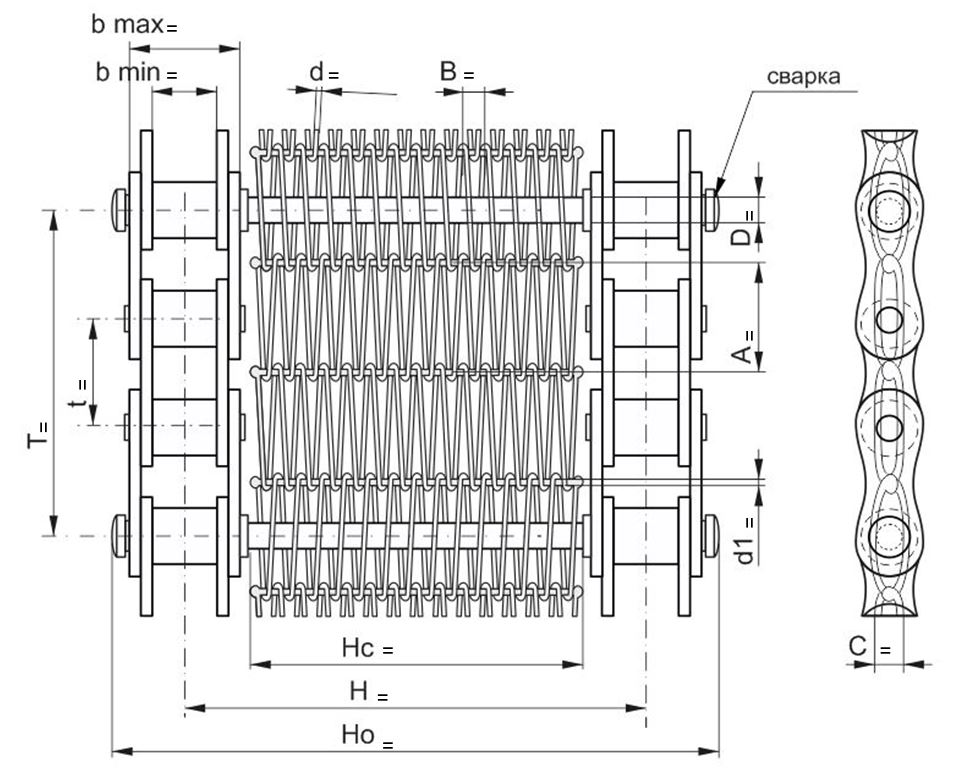 Наименование организацииКонтактное лицоТелефонE-mailМаркировка цепиМатериал пруткаМатериал сеткиМатериалДлина, м.п      L=Технические характеристики:Технические характеристики:Нагрузка на 1 м.п., кгРабочая температура, СТип продукцииРазмер продукцииРабочая температураНаименование организацииКонтактное лицоТелефонE-mailМаркировка цепиМатериал пруткаМатериал сеткиМатериалДлина, м.п      L=Технические характеристики:Технические характеристики:Нагрузка на 1 м.п., кгРабочая температура, СТип продукцииРазмер продукцииРабочая температураНаименование организацииКонтактное лицоТелефонE-mailМаркировка цепиМатериал пруткаМатериал сеткиМатериалДлина, м.п      L=Технические характеристики:Технические характеристики:Нагрузка на 1 м.п., кгРабочая температура, СТип продукцииРазмер продукцииРабочая температураНаименование организацииКонтактное лицоТелефонE-mailМаркировка цепиМатериал пруткаМатериал сеткиМатериалДлина, м.п      L=Технические характеристики:Технические характеристики:Нагрузка на 1 м.п., кгРабочая температура, СТип продукцииРазмер продукцииРабочая температура